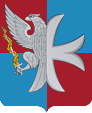 ГЛАВА    СЕЛЬСКОГО ПОСЕЛЕНИЯ  НАЗАРЬЕВСКОЕОДИНЦОВСКОГО МУНИЦИПАЛЬНОГО РАЙОНАМОСКОВСКОЙ ОБЛАСТИП О С Т А Н О В Л Е Н И Е_20.03.2017    __№___10-ПГл  ___п. МатвейковоОб          утверждении           Порядкаобеспечения выполнения требований антитеррористической защищенности объектов (территорий), находящихся в собственности или в ведении сельского поселения Назарьевское Одинцовского муниципального района Московской областиВ соответствии с Федеральным законом от 06.07.2016 №374-Ф3 «О внесении изменений в Федеральный закон «О противодействии терроризму», Уставом сельского поселения Назарьевское Одинцовского муниципального района и в целях дальнейшего совершенствования антитеррористической деятельности,ПОСТАНОВЛЯЮ:Утвердить Порядок обеспечения выполнения требований антитеррористической защищенности объектов (территорий), находящихся в собственности или в ведении сельского поселения Назарьевское Одинцовского муниципального района Московской области (прилагается).Настоящее постановление разместить на официальном сайте Администрации сельского поселения Назарьевское в информационно-телекоммуникационной сети «Интернет».Контроль выполнения настоящего Постановления оставляю за собой.Глава сельского поселения Назарьевское                                    М.А. ШибановаУтвержден постановлением  Главы                  сельского поселения Назарьевское Одинцовского муниципального района             Московской областиот 20.03.2017 № 10-ПГлПорядокобеспечения выполнения требований антитеррористической
защищенности объектов (территорий), находящихся в собственности
или в ведении сельского поселения Назарьевское
Одинцовского муниципального района Московской областиДля объектов (территорий), находящихся в собственности или в ведении сельского поселения Назарьевское Одинцовского муниципального района Московской области (далее - объекты (территории)), устанавливается комплекс мероприятий в зависимости от степени угрозы совершения террористического акта и его возможных последствий.Антитеррористическая защищенность объекта	(территории)независимо от его категории обеспечивается путем:а)	проведения организационных мероприятий по обеспечению антитеррористической защищенности объекта (территории);б)	оборудования объекта (территории) средствами инженерной защиты и инженерно-техническими средствами охраны;в)	обеспечения пропускного и внутриобъектового режимов на объекте (территории);г)	проведения мероприятий по минимизации возможных последствий совершения террористического акта на объекте (территории) и ликвидации угрозы совершения террористического акта на объекте (территории).Организационные мероприятия по обеспечению антитеррористической защищенности объекта (территории) включают в себя:а)	разработку организационно-распорядительных документов по организации охраны, пропускного и внутриобъектового режимов на объекте (территории);б)	определение должностных лиц, ответственных за антитеррористическую защищенность объекта (территории) и его критических элементов;в)	проведение тренировок с работниками объекта (территории) по подготовке к действиям при угрозе совершения и при совершении террористического акта на объекте (территории);г)	контроль за выполнением требований к обеспечению охраны и защиты объекта (территории), а также за уровнем подготовленности работников объекта (территории) к действиям при угрозе совершения и при совершении террористического акта на объекте (территории);д)	информирование работников объекта (территории) о требованиях к антитеррористической защищенности объекта (территории) и о содержании организационно-распорядительных документов в отношении пропускного и внутриобъектового режимов на объекте (территории).Инженерная защита объекта (территории) осуществляется в соответствии с Федеральным законом «Технический регламент о безопасности зданий и сооружений» на всех этапах их функционирования (проектирование (включая изыскания), строительство, монтаж, наладка, эксплуатация, реконструкция, капитальный ремонт, утилизация (снос).Выбор и оснащение объекта (территории) инженерно-техническими средствами охраны конкретных типов определяются в техническом задании на создание (совершенствование) системы инженерно-технической укрепленности объекта (территории) в зависимости от категории объекта (территории).Наибольшая плотность инженерно-технических средств охраны создается на направлениях, ведущих к критическим элементам объекта (территории), на трудно просматриваемых участках периметра и в уязвимых местах объекта (территории).Инженерно-технические средства охраны должны обеспечивать защиту от несанкционированного проникновения на объект (территорию), в охраняемые здания (сооружения) и (или) помещения объекта (территории).К средствам инженерной защиты и инженерно-техническим средствам охраны объекта (территории) относятся:а)	физические барьеры, посты охраны и средства инженерной защиты охраняемых зон и постов охраны (стены, перекрытия, ворота и двери, оборудованные при необходимости замками раннего предупреждения о попытке вскрытия), специально разработанные конструкции (заграждения, противотаранные устройства, решетки, усиленные двери) и другие физические (в том числе естественные) препятствия;б)	пункты охраны, исключающие бесконтрольный доступ на объект (территорию) посетителей, а также работников обслуживающих, ремонтных и иных сторонних организаций;в)	системы и средства охранной сигнализации и освещения, которые должны обеспечивать:выдачу сигнала о тревоге в любое время суток;минимальную вероятность ложных извещений о тревоге;выдачу извещений о неисправности или об отказе технических средств охранной сигнализации;исправное состояние при воздействии влияющих факторов окружающей среды;работоспособность при отключении сетевого источника электропитания или другого основного источника электропитания в течение времени прерывания электропитания.Обеспечение пропускного и внутриобъектового режимов включает в себя:а)	наличие списков лиц, допуск которых разрешен на объект (территорию);б)	организацию доступа людей и транспорта на потенциально опасные участки и критические элементы объекта (территории);в)	организацию при необходимости встречи лиц (транспортных средств) и сопровождения их во время пребывания на объекте (территории);г)	определение порядка действия сил охраны при нарушении пропускного и внутриобъектового режимов. В целях минимизации возможных последствий совершения террористического акта на объекте (территории) и ликвидации угрозы совершения террористического акта на объекте (территории):а)	разрабатываются планы эвакуации работников и посетителей объекта (территории) в случае угрозы совершения террористического акта;б)	проводятся обучение работников объекта (территории) способам защиты и действиям в случае поступления информации об угрозе совершения террористического акта или о его совершении, а также учения и (или) тренировки по безопасной и своевременной эвакуации работников объекта (территории) из зданий (сооружений);в) на объекте (территории) размещаются наглядные пособия с информацией о порядке действий работников объекта (территории) при обнаружении подозрительных лиц или предметов на объекте (территории), а также в случае поступления информации об угрозе совершении или о совершении террористического акта;г)	организуется своевременное оповещение работников и посетителей объекта (территории) о безопасной и беспрепятственной эвакуации.В отношении всех объектов (территорий), могут дополнительно осуществляться следующие мероприятия:а)	периодический обход и осмотр объекта (территории), его помещений, систем подземных коммуникаций, стоянок автотранспорта, а также складских помещений;б)	контроль за состоянием помещений, предусмотренных для проведения мероприятий с массовым пребыванием людей.б)	использование в составе инженерно-технических средств охраны объекта (территории) систем охранного телевидения, контроля и управления доступом, а также систем и средств досмотра;в)	обеспечение постов охраны объекта (территории) средствами связи;г)	организация взаимодействия с территориальными органами безопасности, территориальными органами Министерства внутренних дел Российской Федерации и территориальными органами Федеральной службы войск национальной гвардии Российской Федерации по вопросам защиты объектов (территорий) от террористических угроз.По решению руководителя муниципального учреждения могут применяться дополнительные меры, которые необходимы для обеспечения антитеррористической защищенности объекта (территории).При отсутствии возможности оборудования объекта (территории) отдельными средствами инженерной защиты и инженерно-техническими средствами охраны, предусмотренными пунктом 8 настоящих требований, на объекте (территории) реализуются компенсирующие меры, позволяющие обеспечить его антитеррористическую защищенность.Начальник Службы по решению вопросовместного значения Администрации сельского поселения Назарьевское                                             А.И. Коротченко